2020年上半年舟山市田家炳中学面向社会公开招聘教师公告舟山市田家炳中学（原舟山二中）是省二级重点中学、省二级特色示范学校、舟山市艺术特色和体育特色学校，先后荣获“教育部国防教育特色学校”、“省文明单位”、“省治安安全先进单位”、“省卫生先进单位”、“省现代化技术实验学校”、“省运动会贡献单位”等多项荣誉称号。学校秉持“修身强学”的校训，以“追求多元、差异发展、激发潜能、快乐成长”为育人目标，积极推进“正面引领、共创成长”的德育课程建设，为培养学生良好品质、提升综合素质奠定坚实的基础。学校现有34个教学班，1502名学生，在职教职工143名。近年来，学校每年高考上一段线100余人，本科率80%以上。每年体艺类考生中有10余人被国内著名高校录取。为进一步加快学校教师队伍建设，按照《浙江省事业单位公开招聘人员暂行办法》和《中共中央组织部办公厅 人力资源社会保障部办公厅关于应对新冠肺炎疫情影响做好事业单位公开招聘高校毕业生工作的通知》要求，经舟山市人力资源和社会保障局、舟山市教育局同意，学校面向社会公开招聘部分学科教师，现将有关事项公告如下。一、招聘计划及对象本次面向社会公开招聘：（一）报备员额教师（纳入民办事业单位报备员额管理，享受公办事业单位在编教师同等待遇）6名，其中高中语文、高中历史、高中政治、高中地理、高中信息技术、高中通用技术学科教师各1名。第一类（在职教师）：具有全日制本科及以上学历，已取得高中相应学科教师资格证书，且从事普通高中教学三年及以上经历，年龄在35周岁以下（1984年5月31日以后出生）的专任教师；第二类（大学毕业生）：全日制硕士研究生及以上毕业生、或双一流高校、浙江省重点建设高校、其他高校师范类专业全日制本科毕业生，年龄30周岁及以下（1989年5月31日以后出生）。（二）校聘教师（享受国家规定的“五险一金”，其他享受公办事业单位在编教师同等待遇）8名，其中高中政治2名、高中历史学3名，高中地理2名，高中通用技术1名。有全日制本科及以上学历和国家认定的高中相应学科教师资格证书(应届毕业生须在自上岗之日起一年内取得相应教师资格证书或教师资格考试通过证明)，在职教师年龄在35周岁以下（1984年5月31日以后出生），大学毕业生年龄30周岁及以下（1989年5月31日以后出生）。二、招聘条件（一）遵纪守法，品德端正，愿意履行教师义务；（二）有较强的事业心和责任感，热爱学生，有献身教育事业的精神；（三）具有适应岗位要求的身体条件和岗位所需的其他条件；（四）目前正在全日制普通高校脱产就读的非2020年应届毕业生不能以已取得的学历、学位报考；2020届毕业生还未取得学历学位的，需提供学校盖章确认的《就业推荐表》和成绩单；（五）除第一类报考人员外，其他报考人员专业等有关要求详见招聘计划（附件1）；（六）留学人员须在报名前取得教育部中国留学服务中心出具的境外学历、学位认证书，视同全日制普通高校同等学历、学位。（七）户籍不限。（八）已签订委培协议的报考人员，在报名时需出具相关单位同意报考的证明。三、信息发布平台（一）舟山市教育局网站：http://zsjy.zhoushan.gov.cn/。（二）舟山市田家炳中学网站：http://www.zsez.com.cn/。所有涉及考试、体检、考察等相关信息舟山市田家炳中学网站为唯一发布平台。四、报名办法及资格审查1.本次招聘采用网上报名的方式，应聘者于6月19日12:00前扫描下图二维码，填写相关信息。相关佐证材料请按报名所需材料的顺序拍照后放入一个WORD文档中，发送至指定邮箱：20720780@qq.com（Word文档和邮件的名称统一设为“应聘XX单位+应聘XX岗位+姓名”）。扫描二维码填写相关信息和以WORD形式提供相关佐证材料，两者缺一不可。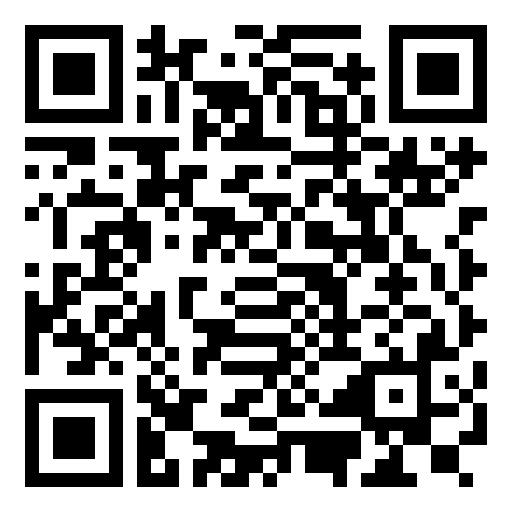 2.每个考生限报一个岗位，同学科不同类型教师可兼报。报考人员须在规定的时间内进行网上报名，逾期不再受理，信息填写必须完整、准确。符合招聘条件的，方可获得考试资格。报名材料不全或提供材料与报考资格条件不符者，不能通过资格初审。资格初审结果将在舟山市田家炳中学网站向考生反馈。符合条件报考人数应达到报备员额教师计划数3倍及以上，如达不到规定比例，核减或取消招聘计划。舟山市田家炳中学对报名人员进行资格审查，对报考人员在报名、资格审查、考试、体检、考察、公示、聘用等过程中，发现提供虚假材料或不符合报考条件的，取消招聘或聘用资格。3.报名所需材料：（1）本人身份证的原件和复印件；（2）报考岗位所需的学历、学位证书原件和复印件（2020年应届毕业生须提供《就业推荐表》、成绩单或相关证明材料，留学人员须提供教育部中国留学服务中心出具的境外学历、学位认证书）；（3）本人近期1寸免冠彩照1张；（4）《舟山市田家炳中学公开招聘教师报名表》（见附件2，由应聘人员自行打印填写，手写体签名）及报名表中所填内容相关证明材料。（5）硕士研究生需同时携带本科学历学位相关材料。（6）《报考诚信承诺书》（见附件3，由应聘人员自行打印，手写体签名）4.资格复审：在笔试前需现场资格复审，报考人员需提供上述报考材料的原件及复印件。证件不全或所提供的证件与报考资格条件不符的，不得参加考试。未按规定时间、地点参加资格复审的，视作放弃考试。资格复审由舟山市田家炳中学负责组织实施，具体时间、地点另行通知。五、考试本次招聘考试形式为笔试、面试。在笔试结束后，根据笔试成绩，按招聘报备员额教师计划数1：3的比例从高分到低分确定面试对象，笔试成绩按照20%计入总成绩。若出现不足规定比例的，报舟山市教育局审批同意，可根据实际情况确定面试人数。笔试时间、地点以短信通知方式告知。笔试内容主要为与报考岗位相关的学科专业知识，笔试满分为100分；面试，包括说课和结构化面试两部分，主要考察适岗能力、逻辑思维、语言表达能力等综合素质。面试满分均为100分，合格分均为60分，低于60分的，不进入下一环节，其中面试的说课和结构化面试的分值各占50%。考试结束后，根据总成绩（笔试占20%，面试占80%）高低，按照招聘岗位计划1：1的比例确定体检、考察对象。若总成绩相同，按面试成绩从高到低排序；若面试成绩还相同，按笔试成绩从高到低排序。六、体检及考察体检按照人社部、国家卫计委、国家公务员局《关于修订〈公务员录用体检通用标准（试行）〉及〈公务员录用体检操作手册（试行）〉有关内容的通知》（人社部发〔2016〕140号）政策执行。报考人员不按规定时间、地点参加体检的，视作放弃体检。考察参照国家公务员局《关于做好公务员录用考察工作的通知》（国公局发〔2013〕2号）执行，考察不合格者不得聘用。体检和考察工作由舟山市田家炳中学组织实施。七、公示及聘用经体检、考察合格者，按岗位确定拟聘用人选，并在舟山市田家炳中学网上公示7个工作日。公示期满后，没有反映问题或反映问题经核实不影响聘用的，办理聘用手续，签订事业单位聘用合同。拟聘用对象公示后，在规定时间里无正当理由逾期不报到的、2020年全日制普通高校应届毕业生不能在2020年10月31日前取得报考岗位规定的学历、学位证书的，均取消聘用资格。聘用人员须在工作后一年内取得普通高中相应学科教师资格证书，否则将解除聘用合同。聘用人员试用期为一年。八、其他事项（一）本次招聘工作中，体检、考察不合格或放弃的，在成绩合格人员中按考试总成绩从高分到低分依次递补。（二）报考人员须用第二代身份证号码注册报名。（三）报考人员对本招聘公告有异议的，可在公布之日起7日内向舟山市田家炳中学反映。（四）本公告未尽事宜，由舟山市田家炳中学负责解释。咨询电话：0580-2613072，监督电话：0580-2600333。（五）考试违纪违规行为的认定和处理，按照《事业单位公开招聘违纪违规行为处理规定》(人社部令第35号)执行。舟山市田家炳中学2020年5月26日附件12020半年舟山市田家炳中学面向社会公开招聘教师计划表附件2舟山市田家炳中学公开招聘教师报名表报考岗位：                         　注意：以上表格内容必须填写齐全。附件3：报考诚信承诺书一、本人自觉遵守事业单位公开招聘工作人员考试工作的有关政策。诚信考试，遵守考试纪律，服从考试安排，不舞弊或协助他人舞弊。二、本人认真阅读了公开招聘公告，理解其内容，符合招聘条件。真实、准确地提供本人个人信息、证明资料、证件等相关材料；同时准确填写及核对有效的手机号码、联系电话等联系方式，并保证在考试期间联系畅通。三、不弄虚作假。不伪造、不使用假证明、假证书。四、认真履行报考人员的各项义务。五、招聘考试中一旦确定为入围体检人员，按时按要求参加体检和接受考察，体检、考察合格的拟聘用对象，在规定时间内报到参加工作，无失信行为。如有违约，自愿承担相应后果。考生签名(手写)：年  月  日 序号招聘单位招聘岗位     招聘人数专业要求    联系电话邮箱1舟山市田家炳中学高中语文1中国语言文学类、学科教学（语文） 、对外汉语相关专业刘志锋1365682870620720780@qq.com2舟山市田家炳中学高中政治1+2马克思主义理论类、思想政治教育类、学科教学（思政）、法学类相关专业刘志锋1365682870620720780@qq.com3舟山市田家炳中学高中历史1+3历史学、中国史、世界史、学科教学（历史）相关专业刘志锋1365682870620720780@qq.com4舟山市田家炳中学高中地理1+2地理学类、学科教学（地理）相关专业刘志锋1365682870620720780@qq.com5舟山市田家炳中学高中通用技术1+1电子信息与电子技术类、机械制造及其自动化、物理与电子信息工程、教育技术相关专业刘志锋1365682870620720780@qq.com6舟山市田家炳中学高中信息技术1计算机类、电子信息与类、教育技术类相关专业刘志锋1365682870620720780@qq.com合计合计合计6+8姓  名姓  名姓  名出生年月出生年月出生年月籍贯籍贯一寸彩照户籍所在地户籍所在地户籍所在地民族民族性别性别政治面貌一寸彩照学历学位学历学位学历学位本科毕业院校及专业本科毕业院校及专业毕业时间毕业时间毕业时间一寸彩照学历学位学历学位学历学位研究生毕业院校及专业研究生毕业院校及专业毕业时间毕业时间毕业时间一寸彩照健康状况健康状况健康状况是否取得教师资格证书是否取得教师资格证书是否取得教师资格证书联系地址联系地址联系地址固定电话固定电话固定电话联系地址联系地址联系地址移动电话移动电话移动电话E-mailE-mailE-mail邮    编邮    编邮    编最高学历毕业院校及毕业时间最高学历毕业院校及毕业时间最高学历毕业院校及毕业时间最高学历毕业院校及毕业时间所学专业所学专业所学专业现工作单位（是否在编）现工作单位（是否在编）现工作单位（是否在编）现工作单位（是否在编）身份证号码身份证号码身份证号码学习和工作经历学习和工作经历大学期间主要职务大学期间主要职务获得主要荣誉获得主要荣誉获得主要荣誉本人承诺：上述填写内容和提供的相关依据真实，符合招聘公告的报考条件。如有不实，弄虚作假，本人自愿放弃聘用资格并承担相应责任。          报考承诺人（签名）：                          年   月   日本人承诺：上述填写内容和提供的相关依据真实，符合招聘公告的报考条件。如有不实，弄虚作假，本人自愿放弃聘用资格并承担相应责任。          报考承诺人（签名）：                          年   月   日本人承诺：上述填写内容和提供的相关依据真实，符合招聘公告的报考条件。如有不实，弄虚作假，本人自愿放弃聘用资格并承担相应责任。          报考承诺人（签名）：                          年   月   日本人承诺：上述填写内容和提供的相关依据真实，符合招聘公告的报考条件。如有不实，弄虚作假，本人自愿放弃聘用资格并承担相应责任。          报考承诺人（签名）：                          年   月   日本人承诺：上述填写内容和提供的相关依据真实，符合招聘公告的报考条件。如有不实，弄虚作假，本人自愿放弃聘用资格并承担相应责任。          报考承诺人（签名）：                          年   月   日本人承诺：上述填写内容和提供的相关依据真实，符合招聘公告的报考条件。如有不实，弄虚作假，本人自愿放弃聘用资格并承担相应责任。          报考承诺人（签名）：                          年   月   日本人承诺：上述填写内容和提供的相关依据真实，符合招聘公告的报考条件。如有不实，弄虚作假，本人自愿放弃聘用资格并承担相应责任。          报考承诺人（签名）：                          年   月   日本人承诺：上述填写内容和提供的相关依据真实，符合招聘公告的报考条件。如有不实，弄虚作假，本人自愿放弃聘用资格并承担相应责任。          报考承诺人（签名）：                          年   月   日本人承诺：上述填写内容和提供的相关依据真实，符合招聘公告的报考条件。如有不实，弄虚作假，本人自愿放弃聘用资格并承担相应责任。          报考承诺人（签名）：                          年   月   日本人承诺：上述填写内容和提供的相关依据真实，符合招聘公告的报考条件。如有不实，弄虚作假，本人自愿放弃聘用资格并承担相应责任。          报考承诺人（签名）：                          年   月   日本人承诺：上述填写内容和提供的相关依据真实，符合招聘公告的报考条件。如有不实，弄虚作假，本人自愿放弃聘用资格并承担相应责任。          报考承诺人（签名）：                          年   月   日本人承诺：上述填写内容和提供的相关依据真实，符合招聘公告的报考条件。如有不实，弄虚作假，本人自愿放弃聘用资格并承担相应责任。          报考承诺人（签名）：                          年   月   日本人承诺：上述填写内容和提供的相关依据真实，符合招聘公告的报考条件。如有不实，弄虚作假，本人自愿放弃聘用资格并承担相应责任。          报考承诺人（签名）：                          年   月   日本人承诺：上述填写内容和提供的相关依据真实，符合招聘公告的报考条件。如有不实，弄虚作假，本人自愿放弃聘用资格并承担相应责任。          报考承诺人（签名）：                          年   月   日本人承诺：上述填写内容和提供的相关依据真实，符合招聘公告的报考条件。如有不实，弄虚作假，本人自愿放弃聘用资格并承担相应责任。          报考承诺人（签名）：                          年   月   日本人承诺：上述填写内容和提供的相关依据真实，符合招聘公告的报考条件。如有不实，弄虚作假，本人自愿放弃聘用资格并承担相应责任。          报考承诺人（签名）：                          年   月   日本人承诺：上述填写内容和提供的相关依据真实，符合招聘公告的报考条件。如有不实，弄虚作假，本人自愿放弃聘用资格并承担相应责任。          报考承诺人（签名）：                          年   月   日本人承诺：上述填写内容和提供的相关依据真实，符合招聘公告的报考条件。如有不实，弄虚作假，本人自愿放弃聘用资格并承担相应责任。          报考承诺人（签名）：                          年   月   日备注